PLÀSTICA: AQUESTA SETMANA US PROPOSEM FER  UN COLLARET BEN ORIGINALMATERIALS-un tros de llana  d’ 1 metre de llargada.-material per enfilar: botons, macarrons, petxines, trossets de canya, fulles, flors, cintes o papers de colors,...INSTRUCCIONS1-Talla un tros de llana o cordó d’1 metre de llargada.2-Busca per casa coses que es puguin enfilar o penjar al teu collaret.4-Enfila tot el que has trobat i recorda que ha de ser un collaret ben original!5- Recorda també  que el volem veure!MANS A L’OBRA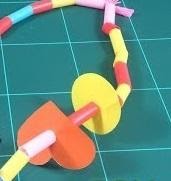 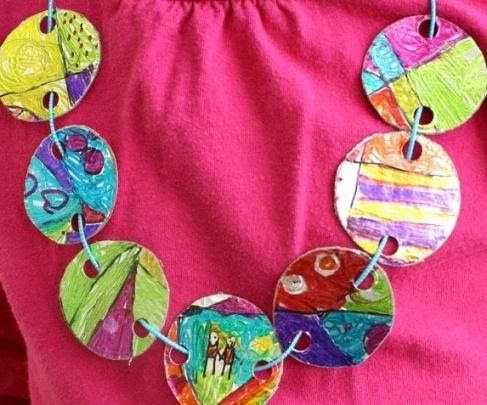 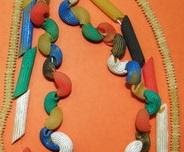 